EMENDA IMPOSITIVA INDIVIDUAL Nº 07 AO PROJETO DE LEI N° 139/2021 DE 28 DE DEZEMBRO DE 2021, QUE ESTIMA A RECEITA E FIXA A DESPESA DO MUNICÍPIO DE BOM RETIRO DO SUL PARA O EXERCÍCIO DE 2022 PROJETO DE LEI Nº 139/2021 EMENDA ORÇAMENTO Nº 07   BENEFICIÁRIO: Secretaria da Saúde, Secretaria Municipal da Educação e Cultura AUTOR: Vereador João Pedro F.F. Pazuch                                                                  JustificativaA presente Emenda Impositiva é uma contribuição do Vereador João Pedro Pazuch, para a reforma da quadra da Escola do Pinhal. Na área da Saúde destino o valor para os exames básicos a população.Bom Retiro do Sul, 30 de dezembro de 2021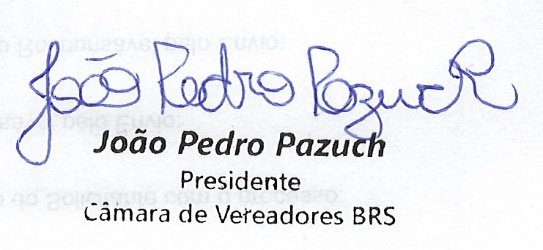 EmendaDotação a              SuplementarDotação a ReduzirObjetoValor0110.301.0021.2.043Secretaria da Saúde13.01 Reserva de contingenciaManutenção das Ações de Saúde BásicaR$ 27.946,660212.122.0000.0.000Secretaria Municipal da Educação e Cultura13.01 Reserva de Contingencia12.122.0000.0.000Para Associação de Pais da Escola do Pinhal (para reforma da quadra da escola)R$ 27.946,66